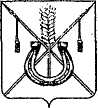 АДМИНИСТРАЦИЯ КОРЕНОВСКОГО ГОРОДСКОГО ПОСЕЛЕНИЯКОРЕНОВСКОГО РАЙОНАПОСТАНОВЛЕНИЕот 14.09.2017   		                                                  			  № 1713г. КореновскОб образовании территориальной комиссии по профилактике правонарушений Кореновского городского поселенияКореновского районаВ соответствии с Федеральным Законом от 23 июня 2014 года № 182-ФЗ «Об основах системы профилактики в Российской Федерации», Законом Краснодарского края от 1 ноября 2013 года № 2824-КЗ «О профилактике правонарушений в Краснодарском крае», постановлением администрации Краснодарского края от 14 апреля 2017 года № 272 «Об образовании краевой координационной комиссии по профилактике правонарушений», постановлением администрации муниципального образования Кореновский район от 22 августа 2017 года № 1107 «Об образовании координационной комиссии по профилактике правонарушений муниципального образования Кореновский район» и в целях комплексного решения задач по профилактике правонарушений, повышения эффективности деятельности органов местного самоуправления, правоохранительных органов, представителей казачества, народной дружины и общественных организаций в сфере профилактики правонарушений, администрация Кореновского городского поселения Кореновского района п о с т а н о в л я е т:1. Образовать территориальную комиссию по профилактике правонарушений Кореновского городского поселения Кореновского района и утвердить ее состав (приложение № 1).2. Утвердить Положение о территориальной комиссии по профилактике правонарушений Кореновского городского поселения Кореновского района (приложение № 2).3. Признать утратившими силу: 3.1. Постановление администрации Кореновского городского поселения Кореновского района от 25 февраля 2013 года № 205 «Об образовании Совета по профилактике правонарушений Кореновского городского поселения Кореновского района».3.2. Постановление администрации Кореновского городского поселения Кореновского района от 6 сентября 2016 года № 1602 «О внесении изменений в постановление администрации Кореновского городского поселения Кореновского района от 25 февраля 2013 года № 205 «Об образовании Совета по профилактике правонарушений Кореновского городского поселения Кореновского района».4. Общему отделу администрации Кореновского городского поселения Кореновского района (Устинова) обеспечить размещение настоящего постановления на официальном сайте администрации Кореновского городского поселения Кореновского района в информационно-телекоммуникационной сети «Интернет».5. Контроль за выполнением настоящего постановления возложить на заместителя главы Кореновского городского поселения Кореновского                       района М.В. Колесову.6. Постановление вступает в силу со дня его подписания.ГлаваКореновского городского поселенияКореновского района								     Е.Н. ПергунСОСТАВ территориальной комиссии по профилактике правонарушений Кореновского городского поселения Кореновского района Начальникорганизационно-кадрового отдела администрации Кореновского городского поселения							    Я.Е. Слепокурова        							ПРИЛОЖЕНИЕ № 2							УТВЕРЖДЕНО							постановлением администрации 							Кореновского городского поселения							             Кореновского района								           от  14.09.2017 №  1713ПОЛОЖЕНИЕо территориальной комиссии по профилактике правонарушений Кореновского городского поселения Кореновского района1. Общие положения 1.1. Территориальная комиссия по профилактике правонарушений Кореновского городского поселения Кореновского района (далее - Территориальная комиссия) является координационным органом, осуществляющим взаимодействие субъектов профилактики правонарушений и лиц, участвующих в профилактике правонарушений, охране общественного порядка на территории Кореновского городского поселения Кореновского района.Деятельность Территориальной комиссии направлена на защиту личности, общества и государства от противоправных посягательств; предупреждение правонарушений, профилактику безнадзорности, беспризорности и антиобщественных действий несовершеннолетних; улучшение работы по профилактике правонарушений, связанных с алкоголизмом, наркоманией, противодействием незаконной миграции; повышение уровня правовой грамотности и развитие правосознания граждан. Территориальная комиссия оказывает содействие правоохранительным органам и иным субъектам профилактики правонарушений в соответствии с законодательством Российской Федерации в сфере профилактики правонарушений. 1.2. Территориальная комиссия в своей деятельности руководствуется Конституцией Российской Федерации, федеральными конституционными законами, федеральными законами, указаниями и распоряжениями Президента Российской Федерации, постановлениями и распоряжениями Правительства Российской Федерации, иными нормативными правовыми актами Российской Федерации, решениями краевой координационной комиссии по профилактике правонарушений, координационной комиссии по профилактике правонарушений муниципального образования Кореновский район, законами и нормативными правовыми актами Краснодарского края, муниципальными правовыми актами, а также настоящим Положением.2. Основные цели и задачи Территориальной комиссииОсновными целями и задачами Территориальной комиссии являются:1) Координация деятельности должностных лиц органов местного самоуправления (субъектов профилактики правонарушений) и осуществление взаимодействия с правоохранительными органами по реализации социальных, правовых и иных практических мер, направленных на профилактику правонарушений, устранение причин и условий, способствующих их совершению.2) Проведение комплексного анализа состояния профилактики правонарушений на территории Кореновского городского поселения с последующей выработкой необходимых рекомендаций.3) Выработка решений и комплексных мер и их внедрение в практическую деятельность должностных лиц субъектов профилактики правонарушений в пределах полномочий, установленных законодательством Российской Федерации.4) Организация заслушивания должностных лиц по вопросам предупреждения правонарушений, устранения причин и условий, способствующих их совершению.5) Информирование координационной комиссии по профилактике правонарушений муниципального образования Кореновский район о состоянии профилактической деятельности, внесение предложений по повышению её эффективности.6) Содействие должностным лицам правоохранительных органов в области профилактики правонарушений в части реализации прав, предусмотренных Федеральным Законом от 23 июня 2014 года № 182-ФЗ «Об основах системы профилактики в Российской Федерации».7) Оказание содействия в деятельности добровольных формирований населения, уставные цели которых предусматривают их участие в охране общественного порядка, профилактике правонарушений.8) Работа по выявлению лиц, нарушающих общественный порядок, совершающих правонарушения, употребляющих наркотические вещества без назначения врача, злоупотребляющих спиртными напитками, склонных к нарушению общественного порядка и других граждан.9) Анализ состояния правопорядка на территории обслуживания Территориальной комиссии и принятия решений по эффективной организации работы на основе имеющихся данных.10) Планирование работы Территориальной комиссии на основе анализа оперативной обстановки на территории Кореновского городского поселения.11) Общая организация, контроль и анализ эффективности работы Территориальной комиссии.12) Организация участия населения Кореновского городского поселения в решении вопросов профилактики правонарушений. 13) Организация и проведение анализа эффективности мер, принимаемых Территориальной комиссией. Внесение предложений и подготовка материалов для рассмотрения на заседаниях координационной комиссии по профилактике правонарушений муниципального образования Кореновский район. 14) Организация работы в следующих формах профилактического воздействия: 1) правовое просвещение и правовое информирование;2) социальная адаптация; 3) ресоциализация; 4) социальная реабилитация; 5) помощь лицам, пострадавшим от правонарушений или подверженным риску стать таковыми; 15. Оказание помощи лицам, общественным объединениям и иным организациям в реализации своих прав в сфере профилактики правонарушений, а также посредством добровольного участия в мероприятиях по охране общественного порядка и других, социально значимых мероприятиях; содействия правоохранительным органам и иным субъектам профилактики правонарушений в соответствии с законодательством Российской Федерации. 16. Участие в разработке мер по профилактике правонарушений на подведомственной территории, принятие мер по устранению причин и условий, способствующих совершению преступлений и правонарушений.17. Иные задачи, вытекающие из решений координационных органов в сфере обеспечения безопасности населения и профилактике правонарушений Краснодарского края и муниципального образования Кореновский район.3. Полномочия территориальной комиссии по профилактике правонарушений3.1. Территориальная комиссия осуществляет следующие полномочия: 3.1.1. Совместно с правоохранительными органами, отраслевыми (функциональными) органами администрации муниципального образования Кореновский район, другими заинтересованными организациями участвует в работе по профилактике правонарушений на своей территории, а также принимает меры по выявлению и устранению причин и условий, способствующих совершению преступлений и правонарушений, организует взаимодействие всех заинтересованных органов и лиц участвующих в профилактике правонарушений на своей территории. 3.1.2. Оказывает содействие правоохранительным органам, отраслевым, функциональным и территориальным органам администрации муниципального образования Кореновский район, территориальным органам федеральных органов исполнительной власти в осуществлении индивидуально-профилактической работы с лицами, состоящими на профилактических учётах в формах профилактического воздействия: 1) правовое просвещение и правовое информирование;2) социальная адаптация;3) ресоциализация;4) социальная ресоциализация;5) помощь лицам, пострадавшим от правонарушений или подверженным риску стать таковыми.3.1.3. Участвует в оказании помощи образовательным организациям и органам системы профилактики безнадзорности и правонарушений среди несовершеннолетних в осуществлении индивидуально-воспитательной работы с детьми и подростками, а также их родителями. 3.1.4. Совместно с учреждениями здравоохранения муниципального образования Кореновский район принимает участие в подготовке и проведении мероприятий, направленных на борьбу с употреблением наркотических и психотропных веществ без назначения врача, алкоголизмом и курением на территории Кореновского городского поселения. 3.1.5. Совместно с сотрудниками полиции, членами народной и казачьей дружин, представителями органов системы профилактики безнадзорности и правонарушений среди несовершеннолетних участвует в организации и проведении профилактических (рейдовых) мероприятий на территории Кореновского городского поселения. 3.1.6. Координирует деятельность народной дружины Кореновского городского поселения Кореновского района «Ночной дозор» по оказанию содействия правоохранительным органам в охране общественного порядка на обслуживаемой территории.3.1.7. Осуществляет прием граждан по вопросам своей деятельности, в том числе фиксирование информации по вопросам профилактики правонарушений, предупреждения и пресечения преступлений, правонарушений и антиобщественных действий.4. Состав Комиссии4.1. Состав Территориальной комиссии утверждается постановлением администрации Кореновского городского поселения.4.2. Председателем Территориальной комиссии является глава Кореновского городского поселения, который руководит ее деятельностью и несёт ответственность за выполнение поставленных перед нею задач.5. Организация деятельности Территориальной комиссии5.1. Основной формой работы Территориальной комиссии являются заседания, которые проводятся не реже 1 раза в месяц. Территориальная комиссия вправе проводить выездные заседания (по месту жительства, учёбы или работы лиц, приглашаемых на заседания Территориальной комиссии). Деятельность Территориальной комиссии осуществляется на плановой основе. При необходимости, по решению председателя, могут быть проведены внеочередные (внеплановые) заседания Территориальной комиссии. 5.2. В заседаниях Территориальной комиссии могут принимать участие представители органов государственной власти Краснодарского края, органов местного самоуправления муниципального образования, общественных объединений и других организаций. 5.3. Заседание Территориальной комиссии считается правомочным, если в нём участвует более половины её членов.5.4. Решения Территориальной комиссии оформляются в виде протоколов, которые подписывает председатель (или его заместитель, председательствующий на заседании) и секретарь Комиссии.5.5. Решения Территориальной комиссии принимаются простым большинством голосов присутствующих на ее заседании. В случае равенства голосов решающим является голос председателя Территориальной комиссии.5.6. Решения Территориальной комиссии, принимаются в рамках своей компетенцией и доводятся до всех заинтересованных ведомств.5.7. Секретарь Территориальной комиссии осуществляет ведение документации, а также информационно-аналитических материалов по решаемым вопросам в пределах своей компетенции. 5.8. Территориальная комиссия вправе ходатайствовать перед органами местного самоуправления; руководителями предприятий, учреждений и организаций о поощрении лиц, активно участвующих в деятельности по профилактики правонарушений на подведомственной территории. 5.9. Общее руководство и контроль за деятельностью Территориальной комиссии осуществляет координационная комиссия по профилактике правонарушений муниципального образования Кореновский район. 5.10. Техническое обеспечение деятельности Территориальной комиссии осуществляется за счет бюджета Кореновского городского поселения Кореновского района.5.11. Контроль за деятельностью Территориальной комиссии осуществляется координационной комиссией по профилактики правонарушений муниципального образования Кореновский район.Начальникорганизационно-кадрового отдела администрации Кореновского городского поселения							      Я.Е. СлепокуроваПРИЛОЖЕНИЕ № 1УТВЕРЖДЕНпостановлением администрацииКореновского городского поселенияКореновского районаот 14.09.2017 № 1713ПергунЕвгений Николаевич- глава Кореновского городского поселения Кореновского района, председатель комиссии;Колесова Марина Владимировназаместитель главы Кореновского городского поселения, заместитель председателя комиссии;Масливец Анжелика Олеговна- ведущий специалист муниципального казенного учреждения «Административно – техническое управление» Кореновского городского поселения (командир народной дружины Кореновского городского поселения Кореновского района «Ночной дозор»), секретарь комиссии;Члены комиссии:Члены комиссии:Батог Светлана Михайловна- начальник управления образования администрации МО Кореновский район (по согласованию). Бидненко Людмила Анатольевна- председатель территориального общественного самоуправления № 19Богдан Александр Михайлович- депутат Совета Кореновского городского поселения Кореновского района;Бондаренко Александр- заместитель благочинного по Кореновскому району, настоятель Храма святых новомучеников Кубанских, протоирей (по согласованию);Бухтияр Олег Викторович- директор муниципального бюджетного учреждения Кореновского городского поселения Кореновского района «Городской спортивно-досуговый центр»Бычков Олег Витальевич- атаман Кореновского городского казачьего общества;Вахрушев Николай Викторович- главный врач муниципального бюджетного учреждения «Кореновская ЦРБ» (по согласованию);Величко Сергей Валерьевич- начальник муниципального казенного учреждения Кореновского городского поселения Кореновского района «Кореновский аварийно-спасательный отряд»; Карлова Надежда Гургеновна- директор муниципального бюджетного учреждения культуры Кореновского городского поселения Кореновского района «Кореновский историко – краеведческий музей»;Козлов Александр Анатольевич- депутат Совета Кореновского городского поселения;Коломиец Валентин Деомидович- директор ГБУ СО КК «Кореновский комплексный центр социального обслуживания населения» (по согласованию);Кравченко Елена Леонидовна- директор муниципального бюджетного учреждения культуры «Городской Дом Культуры Кореновского городского поселения                  № 1»;Шамрай Татьяна Викторовна- начальник отдела жилищно-коммунального хозяйства, благоустройства и транспорта администрации Кореновского городского поселения;Ланге Галина Алексеева- директор муниципального бюджетного киновидеозрелищного учреждения Кореновского городского поселения Кореновского района;Литвинова Елена Юрьевна- директор муниципального бюджетного учреждения культуры Кореновского городского поселения Кореновского района «Кореновская центральная городская библиотека»;Мандрыченко Роман Владимирович- начальник отдела участковых уполномоченных полиции и по делам несовершеннолетних Министерства внутренних дел Российской Федерации по Кореновскому району (по согласованию); Слепокурова Яна Евгеньевна- начальник организационно – кадрового отдела администрации Кореновского городского поселения;Толокнов Геннадий Алексеевич- начальник отдела Министерства внутренних дел Российской Федерации по Кореновскому району (по согласованию);Чепурной Сергей Гаврилович- директор муниципального бюджетного учреждения культуры «Кореновский городской парк культуры и отдыха»;